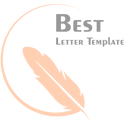 Anniversary Gift VoucherFor: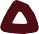 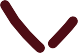 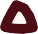 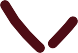 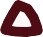 To: From: Amount:Signature: